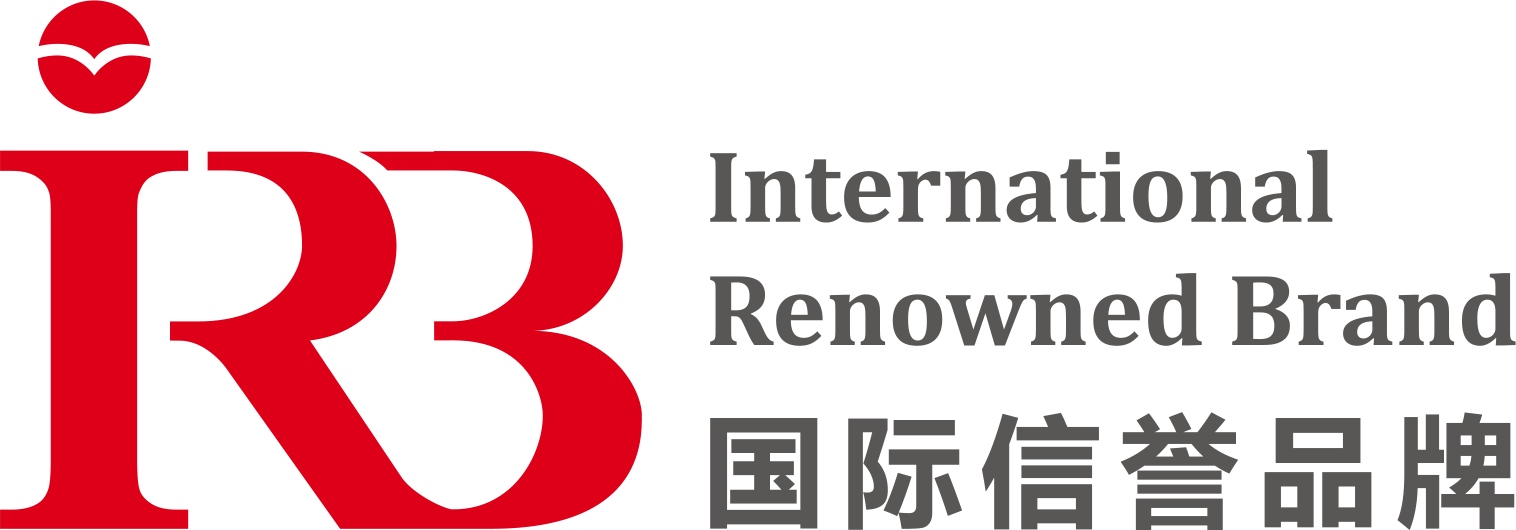 一、基本情况二、经营结果三、*单位简介（1000字以内）四、附件材料清单*单位名称*成立时间*注册地址*通讯地址网    址*是否上市□是      □否□是      □否□是      □否□是      □否*所属行业*所属细分行业*员工总数*管理人员人数*员工总数*研发人员人数*主营业务*主要产品或服务*是否具有自主知识产权□是  □否□是  □否*主要销售范围国内（   个省市），补充说明：              国内（   个省市），补充说明：              国内（   个省市），补充说明：              国内（   个省市），补充说明：              *主要销售范围国外（   个国家），补充说明：              国外（   个国家），补充说明：              国外（   个国家），补充说明：              国外（   个国家），补充说明：              *申报品牌名称（企业品牌或产品/服务品牌，原则上应与企业注册商标一致，品牌名称以“中文（英文）”格式填写）*□单品牌    □多品牌*□单品牌    □多品牌*□单品牌    □多品牌*注册商标名称*何时何地注册*何时何地注册*是否中国驰名商标□是，获得时间：           □否    □是，获得时间：           □否    □是，获得时间：           □否    □是，获得时间：           □否    *是否高新技术企业□国家高新    □市高新     □否□国家高新    □市高新     □否□国家高新    □市高新     □否□国家高新    □市高新     □否*是否已获质量奖□全国质量奖 □省政府质量奖  □市长质量奖  □区长质量奖  □否    □全国质量奖 □省政府质量奖  □市长质量奖  □区长质量奖  □否    □全国质量奖 □省政府质量奖  □市长质量奖  □区长质量奖  □否    □全国质量奖 □省政府质量奖  □市长质量奖  □区长质量奖  □否    *是否导入卓越绩效□是         □否□是         □否□是         □否□是         □否质量体系种类      及认证时间有无其它体系认证及认证时间是否享受税收优惠政策并具体描述主持或参与国际/国家/地方/行业/团体标准的制/修定相关指标及内容相关指标及内容相关指标及内容相关指标及内容2018年2019年2020年备注1*市场占有率（%）*市场占有率（%）全市凡达到前3位的需提供政府部门、行业协会、权威机构统计证明或市场调查报告1*市场占有率（%）*市场占有率（%）全国凡达到前3位的需提供政府部门、行业协会、权威机构统计证明或市场调查报告1*市场占有率（%）*市场占有率（%）国际凡达到前3位的需提供政府部门、行业协会、权威机构统计证明或市场调查报告2*同行业排序*同行业排序全市凡达到前3位的需提供政府部门、行业协会、权威机构统计证明或市场调查报告2*同行业排序*同行业排序全国凡达到前3位的需提供政府部门、行业协会、权威机构统计证明或市场调查报告2*同行业排序*同行业排序国际凡达到前3位的需提供政府部门、行业协会、权威机构统计证明或市场调查报告3*销售收入(万元)*销售收入(万元)*销售收入(万元)4*利润总额(万元)*利润总额(万元)*利润总额(万元)5*净利润(万元)*净利润(万元)*净利润(万元)6*出口额（万美元）*出口额（万美元）*出口额（万美元）7*出口额占销售额比例（%）*出口额占销售额比例（%）*出口额占销售额比例（%）8*总资产额(万元)*总资产额(万元)*总资产额(万元)9*净资产额（万元）*净资产额（万元）*净资产额（万元）10*固定资产（万元）*固定资产（万元）*固定资产（万元）11*注册资本（万元）*注册资本（万元）*注册资本（万元）12*纳税额（万元）*纳税额（万元）*纳税额（万元）提供纳税证明13*研发费占销售收入比例（%）*研发费占销售收入比例（%）*研发费占销售收入比例（%）14*品牌宣传推广费用(万元)*品牌宣传推广费用(万元)*品牌宣传推广费用(万元)15*知识产权发明专利发明专利请分别填写当年度获取的专利数量，汇总表及专利证书复印件另附15*知识产权软件著作权软件著作权请分别填写当年度获取的专利数量，汇总表及专利证书复印件另附15*知识产权其他其他请分别填写当年度获取的专利数量，汇总表及专利证书复印件另附16获科技进步奖全国一等本表中只填近三年企业获得的奖项数量，获得奖项的名称、时间、发奖单位等明细请务必另附“奖项汇总表”及证书复印件，包括表中未列的其它重大奖项。此项将作为加分的依据。16获科技进步奖全国二等本表中只填近三年企业获得的奖项数量，获得奖项的名称、时间、发奖单位等明细请务必另附“奖项汇总表”及证书复印件，包括表中未列的其它重大奖项。此项将作为加分的依据。16获科技进步奖全国三等本表中只填近三年企业获得的奖项数量，获得奖项的名称、时间、发奖单位等明细请务必另附“奖项汇总表”及证书复印件，包括表中未列的其它重大奖项。此项将作为加分的依据。16获科技进步奖省一等本表中只填近三年企业获得的奖项数量，获得奖项的名称、时间、发奖单位等明细请务必另附“奖项汇总表”及证书复印件，包括表中未列的其它重大奖项。此项将作为加分的依据。16获科技进步奖省二等本表中只填近三年企业获得的奖项数量，获得奖项的名称、时间、发奖单位等明细请务必另附“奖项汇总表”及证书复印件，包括表中未列的其它重大奖项。此项将作为加分的依据。16获科技进步奖省三等本表中只填近三年企业获得的奖项数量，获得奖项的名称、时间、发奖单位等明细请务必另附“奖项汇总表”及证书复印件，包括表中未列的其它重大奖项。此项将作为加分的依据。17其他重要奖项全国全国本表中只填近三年企业获得的奖项数量，获得奖项的名称、时间、发奖单位等明细请务必另附“奖项汇总表”及证书复印件，包括表中未列的其它重大奖项。此项将作为加分的依据。17其他重要奖项国际国际本表中只填近三年企业获得的奖项数量，获得奖项的名称、时间、发奖单位等明细请务必另附“奖项汇总表”及证书复印件，包括表中未列的其它重大奖项。此项将作为加分的依据。（含规模、主要产品、市场领域、行业地位、自主创新、环保、节能减排、重大奖项及社会责任等）序号材料名称注意事项*1承诺声明下载模板加盖申报单位公章后提交*2营业执照*3商标注册证*4品牌标识提交CDR和PNG格式两种格式5行业排名证明凡行业排名前3位需提交证明材料*6财务报表（资产负债表、利润表）2018-2020年*7纳税证明2018-2020年*8知识产权下载表格《2018-2020年知识产权汇总表》填写后与证书扫描件一起提交9奖项证书下载表格《2018-2020年奖项汇总表》填写后与证书扫描件一起提交